因为期待  所以精彩    胸中万卷风雷动，无端直自国培来，“国培计划（2016）”—四川省网络研修与校本研修整合培训再一次红透神州广袤的大地，山水间已然冬意阑珊。我们带着满腔的热情，我们怀着共同的期待，从巴山蜀水四面八方相聚一起，共赴“国培计划（2016）”—四川省网络研修与校本研修整合培训这场学习与成长的饕餮盛宴。    聆听教育专家的殷殷教诲，记录自己的点滴感悟，我们的每一次徜徉，都在我的简报里留下坚实的足迹；我们的每一次畅游，都在我们的积累里剪切到精彩的一瞬。每一段鲜活的文字，都是我们心血的凝结；每一次精彩的答疑，都是我们智慧的撞击；每一篇心得体会，都是我们成长的姹紫嫣红；每一个跳动的灵感，都是我们思维的火花飞翔。我们期待着在研修的沃土中吸纳营养，在教育教学的广阔田野生根、发芽，茁壮成长！    国培穿越城市乡村，网络链接您我他，我们成为最知心的朋友，学习吸纳课程团队成员的经验点滴，探讨各自心中遇到的教学疑惑。亲切地交流，无间地协作，热烈地探讨，激情地碰撞，如同勤勉的蜜蜂，采集着知识的花粉，酝酿着最甜蜜的收获。    我们坚信：快乐研修，资源共享；携手同心，幸福成长！    我们奉献：怀揣梦想，心系教育，拥有未来，期待精彩！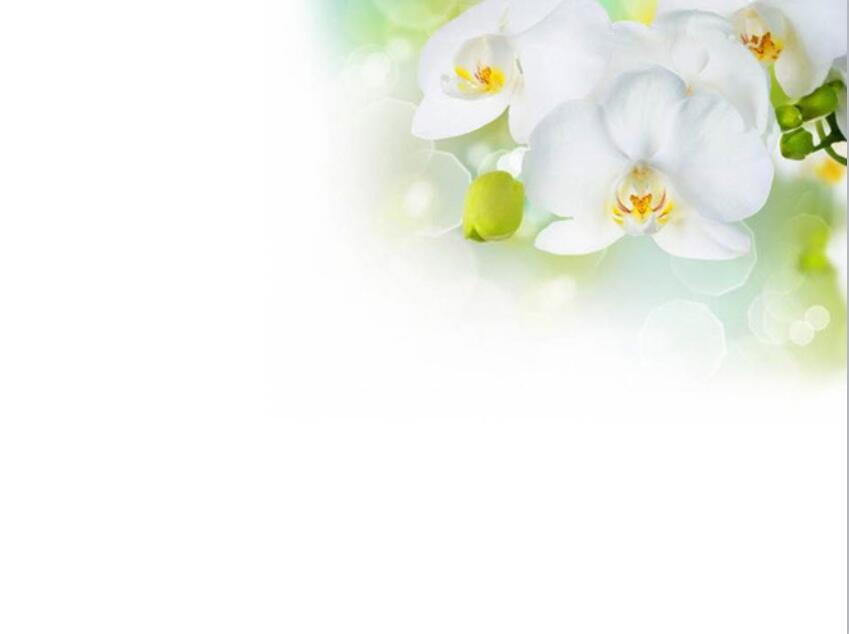 